Title of Paper Here, Title Case, in Bold, Centered 12 Point TypePresenting Author, Corresponding Author*, Co-Author Name(s)baAffiliation Information: Street Address/Box Number, City, State, Postal CodebAffiliation Information: Street Address/Box Number, City, State, Postal CodeAbstract text abstract text abstract text abstract text abstract text abstract text abstract text abstract text abstract text abstract text abstract text abstract text abstract text abstract text abstract text abstract text abstract text abstract text abstract text abstract text abstract text abstract text. Abstract text abstract text abstract text abstract text abstract text abstract text abstract text abstract text abstract text abstract text abstract text abstract text abstract text abstract text abstract text abstract text abstract text abstract text abstract text abstract text abstract text abstract text abstract text. Abstract text abstract text abstract text abstract text abstract text abstract text abstract text abstract text abstract text abstract text abstract text abstract text abstract text abstract text abstract text abstract text abstract text abstract text abstract text abstract text abstract text abstract text abstract text abstract text. Abstract text abstract text abstract text abstract text abstract text abstract text abstract text abstract text abstract text abstract text abstract text abstract text abstract text abstract text abstract text abstract text abstract text. Abstract text abstract text abstract text abstract text abstract text abstract text abstract text abstract text abstract text abstract (200- 250 words)Short Biography (Up to 100 words)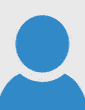 Dr. XXXXXXX  Graduated from XXXXXXX of XXX, XXXX, with the specialties including Energy research of XXXXX. Later on he obtained his post-graduation from National University of XXXX with subjects XXXXXX and then started working at The XXXXXXXXXXXXXXXXXXXXXXXX where he has continued his research. Presently he has been working at the XXXXXXXX City. (Up to 100 words)Presenting Author Details:         Author Name:			Organization/University: City, State, Country:			Telephone Number:Email:			LinkedIn: